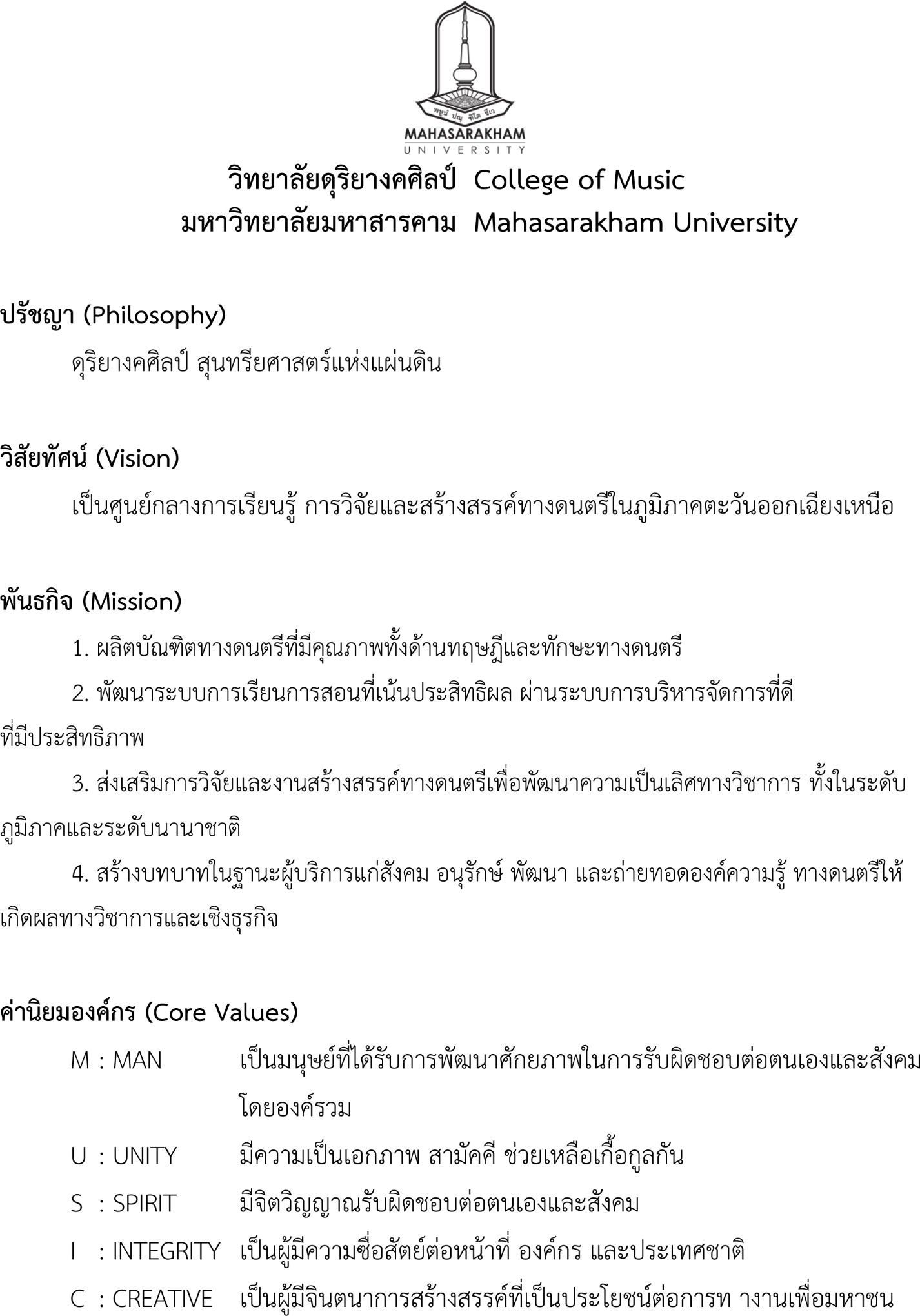 รายละเอียดของรายวิชาหมวดที่ 1 ข้อมูลทั่วไปหมวดที่ 2 จุดมุ่งหมายและวัตถุประสงค์หมวดที่ 3 ลักษณะและการดำเนินการหมวดที่ 4 การพัฒนาผลการเรียนรู้ของนักศึกษาให้ตรวจสอบ Curriculum Mapping ได้จากเว็บไซต์ http://bit.ly/2X04KLK ความรับผิดชอบหลัก 	 ความรับผิดชอบรองหมวดที่ 5   แผนการสอนและการประเมินผลหมวดที่ 6 ทรัพยากรประกอบการเรียนการสอนหมวดที่ 7 การประเมินและปรับปรุงการดำเนินการของรายวิชาชื่อสถาบันอุดมศึกษามหาวิทยาลัยมหาสารคามวิทยาเขต/คณะ/ภาควิชาสาขาดนตรีตะวันตก วิทยาลัยดุริยางคศิลป์1. รหัสและชื่อรายวิชา1. รหัสและชื่อรายวิชา2000 111 ดนตรีเบื้องต้น (Introduction to Music)2. จำนวนหน่วยกิต2. จำนวนหน่วยกิต2 หน่วยกิต  2 (2-0-4)3. หลักสูตรและประเภทของรายวิชา3. หลักสูตรและประเภทของรายวิชาหลักสูตรดุริยางคศาสตรบัณฑิต (ดศ.บ.) วิชาเอกบังคับ หมวดวิชาเฉพาะด้าน 4. อาจารย์ผู้รับผิดชอบรายวิชาและอาจารย์ผู้สอน 4. อาจารย์ผู้รับผิดชอบรายวิชาและอาจารย์ผู้สอน -อาจารย์ผู้รับผิดชอบรายวิชา : ผศ.ดร.สยาม จวงประโคน  
โทร : 08-9618-2088   Email : sayam.c@msu.ac.th-อาจารย์ผู้สอน : ผศ.ดร.สยาม จวงประโคน
โทร : 08-9618-2088   Email : sayam.c@msu.ac.th5. ภาคการศึกษา/ชั้นปีที่เรียน5. ภาคการศึกษา/ชั้นปีที่เรียนภาคปลาย  / ชั้นปีที่ 16. รายวิชาที่ต้องเรียนมาก่อน  (Pre-requisite)  (ถ้ามี)6. รายวิชาที่ต้องเรียนมาก่อน  (Pre-requisite)  (ถ้ามี)- ไม่มี -7. รายวิชาที่ต้องเรียนพร้อมกัน  (Co-requisites)  (ถ้ามี)7. รายวิชาที่ต้องเรียนพร้อมกัน  (Co-requisites)  (ถ้ามี)- ไม่มี - 8. สถานที่เรียน8. สถานที่เรียนห้องเรียน MU302 วิทยาลัยดุริยางคศิลป์9. วันที่จัดทำหรือปรับปรุงรายละเอียดวิชาครั้งล่าสุด9. วันที่จัดทำหรือปรับปรุงรายละเอียดวิชาครั้งล่าสุด-วันที่จัดทำ  15  กันยายน  2556-วันที่ปรับปรุง  15 กรกฎาคม  25601. จุดมุ่งหมายของรายวิชา 1. จุดมุ่งหมายของรายวิชา 1. เพื่อให้นิสิตมีความรู้ความเข้าใจเกี่ยวกับประวัติศาสตร์ดนตรีตะวันตกโดยสังเขป2. เพื่อให้นิสิตมีความรู้ความเข้าใจเกี่ยวกับสุนทรียภาพและการฟังดนตรีตะวันตก3. เพื่อให้นิสิตมีความรู้ความเข้าใจเกี่ยวกับองค์ประกอบของดนตรีตะวันตก4. เพื่อให้นิสิตมีความรู้ความเข้าใจเกี่ยวกับเครื่องดนตรีตะวันตกและวงดนตรีตะวันตก5. เพื่อให้นิสิตมีความรู้ความเข้าใจเกี่ยวกับบทเพลงในดนตรีตะวันตก คีตกวีและผลงานที่สำคัญ6. เพื่อให้นิสิตมีความรู้ความเข้าใจเกี่ยวกับคีตกวีในดนตรีตะวันตก 2. วัตถุประสงค์ในการพัฒนา/ปรับปรุงรายวิชา2. วัตถุประสงค์ในการพัฒนา/ปรับปรุงรายวิชาเพื่อให้สอดคล้องกับเกณฑ์มาตรฐานหลักสูตรระดับอุดมศึกษา ของสำนักงานคณะกรรมการอุดมศึกษา และเพื่อเสริมสร้างประสิทธิภาพให้ผู้เรียนมีความรู้ความเข้าในเกี่ยวกับดนตรีตะวันตกเบื้องต้น สามารถนำความรู้ไปต่อยอดให้เกิดความรู้ในด้านดนตรีตะวันตกที่สูงขึ้น และเพื่อให้สอดคล้องกับสื่อการเรียนการสอนที่พัฒนาขึ้น1. คำอธิบายรายวิชา1. คำอธิบายรายวิชาประวัติศาสตร์ดนตรีตะวันตกโดยสังเขป สุนทรียภาพในดนตรีตะวันตก องค์ประกอบดนตรีตะวันตก ประวัติดนตรีตะวันตก เครื่องดนตรีตะวันตก การประสมวงดนตรีตะวันตก บทเพลงในดนตรีตะวันตก        คีตกวีในดนตรีตะวันตก Introduction to Western Music, its history, musical instruments, music ensembles, major composers and their works, music and life and music listening2. จำนวนชั่วโมงที่ใช้ต่อภาคการศึกษา (ไม่น้อยกว่า 15 สัปดาห์/ภาคเรียน ไม่รวมสอบกลางภาคและปลายภาค)2. จำนวนชั่วโมงที่ใช้ต่อภาคการศึกษา (ไม่น้อยกว่า 15 สัปดาห์/ภาคเรียน ไม่รวมสอบกลางภาคและปลายภาค)3. จำนวนชั่วโมงต่อสัปดาห์อาจารย์ให้คำปรึกษาและแนะนำทางวิชาการแก่นักศึกษาเป็นรายบุคคล3. จำนวนชั่วโมงต่อสัปดาห์อาจารย์ให้คำปรึกษาและแนะนำทางวิชาการแก่นักศึกษาเป็นรายบุคคลอาจารย์ผู้สอน เปิดกลุ่มรายวิชาใน Facebook เพื่อเป็นช่องทางสำหรับการประชาสัมพันธ์และให้คำปรึกษาเกี่ยวกับการเรียนการสอนในรายวิชา และปัญหาต่างๆ เกี่ยวกับการใช้งานระบบ e-Learning  ซึ่งการให้คำปรึกษาสามารถกระทำผ่านระบบออนไลน์ได้ตลอด 24 ชั่วโมง1
คุณธรรม จริยธรรม1
คุณธรรม จริยธรรม1
คุณธรรม จริยธรรม2
ความรู้2
ความรู้2
ความรู้2
ความรู้3
ทักษะทางปัญญา3
ทักษะทางปัญญา3
ทักษะทางปัญญา3
ทักษะทางปัญญา4
ทักษะความสัมพันธ์4
ทักษะความสัมพันธ์4
ทักษะความสัมพันธ์5
ทักษะการวิเคราะห์ และIT5
ทักษะการวิเคราะห์ และIT5
ทักษะการวิเคราะห์ และIT6
ทักษะพิสัย123123412341231231-----------มาตรฐานการเรียนรู้รายละเอียดที่ต้องพัฒนาวิธีการสอนวิธีการวัดและประเมินผล1. คุณธรรม จริยธรรมระบุตามจุดขาวจุดดำให้ผู้สอนกำหนดให้ผู้สอนกำหนด2. ความรู้ระบุตามจุดขาวจุดดำให้ผู้สอนกำหนดให้ผู้สอนกำหนด3. ทักษะทางปัญญาระบุตามจุดขาวจุดดำให้ผู้สอนกำหนดให้ผู้สอนกำหนด4. ทักษะความสัมพันธ์ระหว่างบุคคลและความรับผิดชอบระบุตามจุดขาวจุดดำให้ผู้สอนกำหนดให้ผู้สอนกำหนด5. ทักษะการวิเคราะห์เชิงตัวเลข การสื่อสารและการใช้เทคโนโลยีสารสนเทศระบุตามจุดขาวจุดดำให้ผู้สอนกำหนดให้ผู้สอนกำหนด6. ทักษะพิสัยระบุตามจุดขาวจุดดำให้ผู้สอนกำหนดให้ผู้สอนกำหนดแผนการสอนแผนการสอนแผนการสอนแผนการสอนแผนการสอนแผนการสอนแผนการสอนแผนการสอนแผนการสอนแผนการสอนแผนการสอนแผนการสอนสัปดาห์สัปดาห์หัวข้อ/รายละเอียดหัวข้อ/รายละเอียดหัวข้อ/รายละเอียดจำนวนชั่วโมงจำนวนชั่วโมงจำนวนชั่วโมงจำนวนชั่วโมงกิจกรรมการเรียน การสอนสื่อที่ใช้กิจกรรมการเรียน การสอนสื่อที่ใช้ผู้สอนสัปดาห์สัปดาห์หัวข้อ/รายละเอียดหัวข้อ/รายละเอียดหัวข้อ/รายละเอียดบรรยายปฏิบัติศึกษาด้วยตนเองศึกษาด้วยตนเองกิจกรรมการเรียน การสอนสื่อที่ใช้กิจกรรมการเรียน การสอนสื่อที่ใช้ผู้สอน112-44อธิบายชี้แจงกิจกรรมการเรียนอธิบายชี้แจงกิจกรรมการเรียน222-44บรรยายประกอบสื่อ/ซักถาม/สรุปบรรยายประกอบสื่อ/ซักถาม/สรุป332-44บรรยายประกอบสื่อ/ซักถาม/สรุปบรรยายประกอบสื่อ/ซักถาม/สรุป442-44แบ่งกลุ่มอธิปราย/ ซักถาม/สรุปแบ่งกลุ่มอธิปราย/ ซักถาม/สรุป552-44แบ่งกลุ่มอธิปราย/ ซักถาม/สรุปแบ่งกลุ่มอธิปราย/ ซักถาม/สรุป662-44แบ่งกลุ่มอธิปราย/ ซักถาม/สรุปแบ่งกลุ่มอธิปราย/ ซักถาม/สรุป772-44แบ่งกลุ่มอธิปราย/ ซักถาม/ สรุปแบ่งกลุ่มอธิปราย/ ซักถาม/ สรุป882-44แบ่งกลุ่มอธิปราย/ ซักถาม/ สรุปแบ่งกลุ่มอธิปราย/ ซักถาม/ สรุป99สอบกลางภาคสอบกลางภาคสอบกลางภาคสอบกลางภาคสอบกลางภาคสอบกลางภาคสอบกลางภาคสอบกลางภาคสอบกลางภาค10102-44บรรยายประกอบสื่อ/ซักถาม/สรุปบรรยายประกอบสื่อ/ซักถาม/สรุป11112-44บรรยายประกอบสื่อ/ซักถาม/สรุปบรรยายประกอบสื่อ/ซักถาม/สรุป12122-44บรรยายประกอบสื่อ/ซักถาม/สรุปบรรยายประกอบสื่อ/ซักถาม/สรุป13132-44บรรยายประกอบสื่อ/ซักถาม/สรุปบรรยายประกอบสื่อ/ซักถาม/สรุป14142-44บรรยายประกอบสื่อ/ซักถาม/สรุปบรรยายประกอบสื่อ/ซักถาม/สรุป15152-44บรรยายประกอบสื่อ/ซักถาม/สรุปบรรยายประกอบสื่อ/ซักถาม/สรุป16162-44บรรยายประกอบสื่อ/ซักถาม/สรุปบรรยายประกอบสื่อ/ซักถาม/สรุป1616สอบปลายภาคสอบปลายภาคสอบปลายภาคสอบปลายภาคสอบปลายภาคสอบปลายภาคสอบปลายภาคสอบปลายภาคสอบปลายภาคแผนการประเมินผลการเรียนรู้แผนการประเมินผลการเรียนรู้แผนการประเมินผลการเรียนรู้แผนการประเมินผลการเรียนรู้แผนการประเมินผลการเรียนรู้แผนการประเมินผลการเรียนรู้แผนการประเมินผลการเรียนรู้แผนการประเมินผลการเรียนรู้แผนการประเมินผลการเรียนรู้แผนการประเมินผลการเรียนรู้แผนการประเมินผลการเรียนรู้แผนการประเมินผลการเรียนรู้ข้อมาตรฐานการเรียนรู้มาตรฐานการเรียนรู้มาตรฐานการเรียนรู้มาตรฐานการเรียนรู้วิธีการประเมินวิธีการประเมินวิธีการประเมินสัปดาห์ที่ประเมินสัปดาห์ที่ประเมินสัดส่วนของการประเมินสัดส่วนของการประเมิน1คุณธรรม จริยธรรมคุณธรรม จริยธรรมคุณธรรม จริยธรรมคุณธรรม จริยธรรมเวลาเรียนเวลาเรียนเวลาเรียน1 – 7 และ 9 – 161 – 7 และ 9 – 1610%10%2ความรู้ความรู้ความรู้ความรู้การทดสอบท้ายบทเรียนสอบกลางภาคสอบปลายภาคการทดสอบท้ายบทเรียนสอบกลางภาคสอบปลายภาคการทดสอบท้ายบทเรียนสอบกลางภาคสอบปลายภาค2-7 และ 9-168172-7 และ 9-1681710%20%20%10%20%20%3ทักษะทางปัญญาทักษะทางปัญญาทักษะทางปัญญาทักษะทางปัญญางานเดี่ยวงานเดี่ยวงานเดี่ยว8810%10%4ทักษะความสัมพันธ์ระหว่างบุคคลและความรับผิดชอบทักษะความสัมพันธ์ระหว่างบุคคลและความรับผิดชอบทักษะความสัมพันธ์ระหว่างบุคคลและความรับผิดชอบทักษะความสัมพันธ์ระหว่างบุคคลและความรับผิดชอบงานกลุ่มงานกลุ่มงานกลุ่ม161610%10%5ทักษะการวิเคราะห์เชิงตัวเลข การสื่อสารและการใช้เทคโนโลยีสารสนเทศทักษะการวิเคราะห์เชิงตัวเลข การสื่อสารและการใช้เทคโนโลยีสารสนเทศทักษะการวิเคราะห์เชิงตัวเลข การสื่อสารและการใช้เทคโนโลยีสารสนเทศทักษะการวิเคราะห์เชิงตัวเลข การสื่อสารและการใช้เทคโนโลยีสารสนเทศการสืบค้นข้อมูลด้วย IT และการส่งงานผ่าน e-Learningการสืบค้นข้อมูลด้วย IT และการส่งงานผ่าน e-Learningการสืบค้นข้อมูลด้วย IT และการส่งงานผ่าน e-Learning1-161-1610%10%6ทักษะพิสัยทักษะพิสัยทักษะพิสัยทักษะพิสัยการนำเสนองานหน้าชั้นเรียนการนำเสนองานหน้าชั้นเรียนการนำเสนองานหน้าชั้นเรียน161610%10%รวมรวมรวมรวมรวมรวมรวมรวมรวมรวม100%100%การประเมินผลการเรียน (ระบุช่วงคะแนน)การประเมินผลการเรียน (ระบุช่วงคะแนน)การประเมินผลการเรียน (ระบุช่วงคะแนน)การประเมินผลการเรียน (ระบุช่วงคะแนน)การประเมินผลการเรียน (ระบุช่วงคะแนน)การประเมินผลการเรียน (ระบุช่วงคะแนน)การประเมินผลการเรียน (ระบุช่วงคะแนน)การประเมินผลการเรียน (ระบุช่วงคะแนน)การประเมินผลการเรียน (ระบุช่วงคะแนน)การประเมินผลการเรียน (ระบุช่วงคะแนน)การประเมินผลการเรียน (ระบุช่วงคะแนน)การประเมินผลการเรียน (ระบุช่วงคะแนน)ช่วงคะแนนช่วงคะแนนช่วงคะแนนเกรด80 - 10080 - 10080 - 100A75 - 7975 - 7975 - 79B+70 - 7470 - 7470 - 74B65 - 6965 - 6965 - 69C+60 - 6460 - 6460 - 64C55 - 5955 - 5955 - 59D+50-5450-5450-54D0-490-490-49F1. ตำราและเอกสารหลัก1. ตำราและเอกสารหลักสยาม จวงประโคน. (2560). เอกสารประกอบการสอนรายวิชา 2000 108 ดนตรีตะวันตกเบื้องต้น.          ฉบับปรับปรุงใหม่ 2560). วิทยาลัยดุริยางคศิลป์ มหาวิทยาลัยมหาสารคาม.
ณรุทธ์ สุทธจิตต์. (2554). สังคีตนิยม : ความซาบซึ้งในดนตรีตะวันตก. พิมพ์ครั้งที่ 8 ฉบับปรับปรุงแก้ไข. 
         สำนักพิมพ์แห่งจุฬาลงกรณ์มหาวิทยาลัย, กรุงเทพฯ.2. เอกสารเพิ่มเติม2. เอกสารเพิ่มเติมสื่อการเรียนในเว็บไซต์ e-Learning : https://music.msu.ac.th3. เอกสารและข้อมูลแนะนำ3. เอกสารและข้อมูลแนะนำ- บทความวิจัย บทความวิชาการ สื่อการสอน อื่นๆ (ถ้ามีโปรดระบุในรูปแบบการอ้างอิงงานวิชาการ)1. กลยุทธ์การประเมินประสิทธิผลของรายวิชาโดยนักศึกษา1. กลยุทธ์การประเมินประสิทธิผลของรายวิชาโดยนักศึกษาการประเมินประสิทธิผลในรายวิชานี้ ดำเนินการดังนี้     - สนทนาสอบถามความคิดเห็นนิสิตเป็นรายคนและเป็นกลุ่ม     - การใช้แบบประเมินการเรียนการสอนของมหาวิทยาลัย     - รับฟังความคิดเห็นผ่านระบบ e-Learning และ Facebook รายวิชา2. กลยุทธ์การประเมินการสอน 2. กลยุทธ์การประเมินการสอน การประเมินประการสอนในรายวิชานี้ ดำเนินการดังนี้
    - การสังเกตพฤติกรรมการเรียนรู้ 
    - ทดสอบวัดผลการเรียนของนิสิตระหว่างเรียน โดยให้ทำแบบทดสอบท้ายบทเรียน
    - การตรวจงานที่มอบหมายอย่างสม่ำเสมอ3. การปรับปรุงการสอน3. การปรับปรุงการสอนนำผลการประเมินผู้สอนโดยนิสิต มาทำการปรับปรุงการสอนจากข้อเสนอแสะและผลการประเมิน4. การทวนสอบมาตรฐานผลสัมฤทธิ์ของนักศึกษาในรายวิชา4. การทวนสอบมาตรฐานผลสัมฤทธิ์ของนักศึกษาในรายวิชา- ตรวจสอบความรู้นิสิตอย่างสม่ำเสมอ โดยการสอบถามและให้นิสิตแสดงความคิดเห็น ระหว่างการเรียน - ตรวจสอบความรู้นิสิตโดยการสุ่มด้วยวิธีการสัมภาษณ์หลังจากส่งผลการเรียนแล้ว - มีการตั้งคณะกรรมการในสาขาวิชา ตรวจสอบผลการประเมินการเรียนรู้ของนิสิต โดยตรวจสอบข้อเขียน
  รายงาน วิธีการให้คะแนนสอบ และการให้คะแนนพฤติกรรม5. การดำเนินการทบทวนและการวางแผนปรับปรุงประสิทธิผลของรายวิชา5. การดำเนินการทบทวนและการวางแผนปรับปรุงประสิทธิผลของรายวิชาปรับปรุงลักษณะการเรียนการสอน ตามข้อเสนอแนะและผลการทวนสอบมาตรฐานผลสัมฤทธิ์ ได้แก่ การปรับปรุงสื่อการสอน และเนื้อหาใหม่ให้ทันสมัยอยู่เสมอ